Publicado en  el 09/01/2015 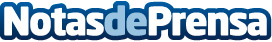 España refuerza su red de transporte eléctrico con una nueva interconexión con PortugalLa nueva instalación de Red Eléctrica conecta Portugal, a través de Huelva y Sevilla, con la futura red de 400 kV que recorre Extremadura de norte a sur.Datos de contacto:Red Eléctrica (REE)Nota de prensa publicada en: https://www.notasdeprensa.es/espana-refuerza-su-red-de-transporte-electrico_1 Categorias: Otras Industrias http://www.notasdeprensa.es